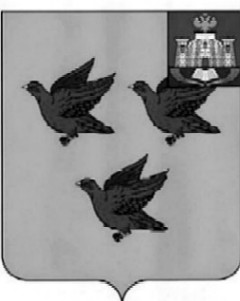 РОССИЙСКАЯ ФЕДЕРАЦИЯОРЛОВСКАЯ ОБЛАСТЬ АДМИНИСТРАЦИЯ ГОРОДА ЛИВНЫП О С Т А Н О В Л Е Н И Е 14июня 2017 г.				                                                        №  65    	г. ЛивныО тарифах МУП «Комсервис» на сбор и транспортирование твердых коммунальных отходов от  населения.         Руководствуясь Федеральными законами от 6 октября 2003 г. № 131-ФЗ «Об общих принципах организации местного самоуправления в Российской Федерации», от 14 ноября 2002 г. № 161-ФЗ «О государственных и муниципальных унитарных предприятиях», Порядком установления (изменения) тарифов на услуги (работы), предоставляемые (выполняемые) муниципальными предприятиями и учреждениями города Ливны Орловской области, утвержденным решением Ливенского городского Совета  народных депутатов от 24 сентября 2015 г. № 50/474-ГС, администрация города п о с т а н о в л я е т :     1.Установить МУП «Комсервис» тарифы на сбор и транспортирование твердых коммунальных отходов  от   населения согласно приложению.     2.  Признать постановление администрации города от 10 июня 2016 года № 61 «О тарифах МУП «Комсервис» на сбор и транспортирование твердых коммунальных отходов от населения»  утратившим силу.     3. Настоящее постановление вступает в силу с 1 июля 2017 года.       4. Опубликовать настоящее постановление в газете «Ливенский вестник» и разместить на официальном сайте администрации города Ливны в сети Интернет.     5. Контроль за исполнением настоящего постановления возложить на заместителя главы администрации города по экономике и финансам Л. И. Полунину.Глава города                                                                                         Н. В. Злобин                                                                Приложение                                                                к постановлению администрации города                                                                №     65  от     14          июня         2017 г.Тарифы МУП «Комсервис» на сбор и транспортирование твердых коммунальных отходов от  населения.* - НДС  не взимается.№ п/пВиды услугЕдиницаизмеренияТариф для населения*1.Сбор и транспортирование твердых коммунальных отходовруб. за 163,332.Сбор и транспортирование твердых коммунальных отходов от населения, проживающего на расстоянии свыше 15 км от базы МУП «Комсервис»руб. за 1 м3243,56